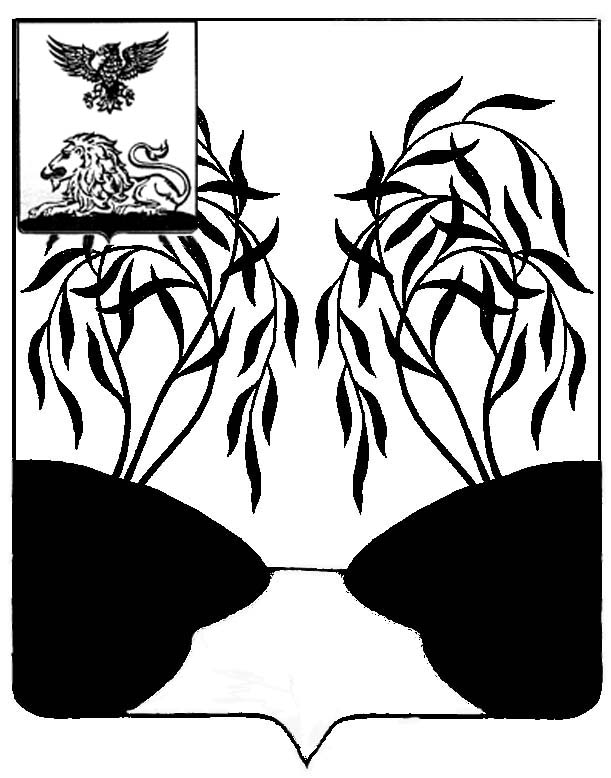 П О С Т А Н О В Л Е Н И ЕАДМИНИСТРАЦИИ РАКИТЯНСКОГО РАЙОНАБЕЛГОРОДСКОЙ ОБЛАСТИРакитное«30» августа 2022 г.                                                                                          № 126О внесении изменений в постановление администрации Ракитянского района Белгородской области от 24.06.2010года № 78«Об утверждении Правил использования водныхобъектов общего пользования, расположенных натерритории территории Ракитянского района, для личных и бытовых нужд»В соответствии с Федеральными законами от 06 октября 2003 года № 131- ФЗ «Об общих принципах организации местного самоуправления в Российской Федерации», от 25 декабря 2018 года № 475-ФЗ «О любительском рыболовстве и о внесении изменений в отдельные законодательные акты Российской Федерации», в целях приведения муниципальных нормативно-правовых актов в соответствие с действующим законодательством, администрация Ракитянского района постановляет:1. Внести в Правила использования водных объектов общего пользования, расположенных на территории Ракитянского района, для личных и бытовых нужд, утвержденные постановление администрации Ракитянского района от 24 июня 2010 года № 78 «Об утверждении Правил использования водных объектов общего пользования, расположенных на территории территории Ракитянского района, для личных и бытовых нужд» (далее - Правила), следующие изменения:1.1. Абзац третий пункта 2.1. Правил изложить в следующей редакции:«любительское рыболовство - деятельность по добыче (вылову) водных биологических ресурсов (далее - водные биоресурсы), осуществляемая гражданами в целях удовлетворения личных потребностей, а также при проведении официальных физкультурных мероприятий и спортивных мероприятий;».1.2. В пункте 3.5 Правил слова «и спортивного» исключить.2. Настоящее постановление вступает в силу со дня его официального опубликования.3. Контроль за выполнением настоящего постановления возложить на заместителя главы администрации района- секретаря Совета безопасности          А.Н. Ерёменко.	Глава администрации Ракитянского района                                                                       А.В. Климов